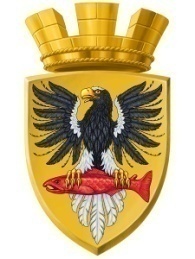 Р О С С И Й С К А Я   Ф Е Д Е Р А Ц И ЯКАМЧАТСКИЙ КРАЙП О С Т А Н О В Л Е Н И ЕАДМИНИСТРАЦИИ ЕЛИЗОВСКОГО ГОРОДСКОГО ПОСЕЛЕНИЯОт  30.09.2015 года                                                                                          № 699-п            г.ЕлизовоО присвоении адреса земельному участкус кадастровым номером 41:05:0101008:2534 по ул.Олимпийской в г.Елизово	Руководствуясь ст. 14 Федерального закона от 06.10.2003 № 131-ФЗ «Об общих принципах организации местного самоуправления в РФ», Уставом Елизовского городского поселения, согласно Постановления Правительства Российской Федерации от 19.11.2014 № 1221 «Об утверждении Правил присвоения, изменения и аннулирования адресов», на основании договора аренды земельного участка от 28.10.2013 года № 369/А, заявления Мамонтова К.Б. о выдаче разрешения на строительство индивидуального жилого домаПОСТАНОВЛЯЮ:Присвоить адрес земельному участку с кадастровым номером 41:05:0101008:2534 с разрешенным использованием: для индивидуального жилищного строительства.1.1. Адрес земельного участка считать: Россия, Камчатский край, Елизовский муниципальный район, Елизовское городское поселение, Елизово г., Олимпийская ул., 32.2. Управлению делами администрации Елизовского городского поселения разместить настоящее постановление на официальном сайте администрации Елизовского городского поселения в сети «Интернет».3. Контроль за исполнением настоящего постановления возложить на Управление архитектуры и градостроительства администрации Елизовского городского поселения (О.Ю. Мороз).И.о. Главы администрации Елизовского городского поселения                                                     Д.Б. Щипицын